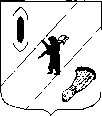 АДМИНИСТРАЦИЯ  ГАВРИЛОВ-ЯМСКОГОМУНИЦИПАЛЬНОГО  РАЙОНАПОСТАНОВЛЕНИЕ18.06.2018 № 710О подведении итогов муниципального конкурса «Школа – территория здоровья»По результатам итоговых материалов муниципального конкурса «Школа – территория здоровья», руководствуясь статьей 26 Устава Гаврилов-Ямского муниципального района,АДМИНИСТРАЦИЯ МУНИЦИПАЛЬНОГО РАЙОНА ПОСТАНОВЛЯЕТ:1. В номинации «Школа – территория здоровья» среди городских общеобразовательных учреждений признать победителем конкурса и наградить дипломом и денежной премией в размере 300 тысяч рублей муниципальное общеобразовательное учреждение «Средняя школа № 6» (директор Меледина И.Ю). 2. В номинации «Школа – территория здоровья» среди сельских общеобразовательных учреждений признать победителем конкурса и наградить дипломом и денежной премией в размере 200 тысяч рублей муниципальное общеобразовательное бюджетное учреждение «Ильинская основная школа» (директор Сухих О.А.).3. Управлению образования Администрации муниципального района (Романюк А.Ю.) осуществить финансирование расходов в пределах лимитов бюджетных обязательств, предусмотренных в бюджете на 2018 год и плановый период 2019 – 2020 гг..4. Установить, что денежные средства, полученные общеобразовательными организациями за победу в конкурсе, расходуются на укрепление материально-технической базы учреждений.5. Управлению образования Администрации муниципального района (Романюк А.Ю.) обеспечить награждение победителей конкурса на педагогическом совещании в августе 2018 года.6. Контроль за исполнением постановления возложить на первого заместителя Главы Администрации муниципального района Забаева А.А.7. Постановление опубликовать в районной массовой газете «Гаврилов-Ямский вестник» и разместить на официальном сайте Администрации Гаврилов-Ямского муниципального района в сети Интернет.8. Постановление вступает в силу с момента подписания.Глава Администрациимуниципального района							В.И.Серебряков